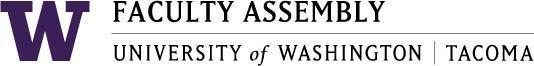 Academic Policy & Curriculum Committee March 11th, 2020, GWP 320 12:30-2:00 pm Agenda I.	Consent Agenda & Recording Permission Welcome and IntroductionsApproval of Minutes​ from February 12, 2020 - ​Found in APCC Canvas –03.11.2020 ModuleAnnouncements:	ASUWT Updates	Updates from UW SeattlePNOI 	No PNOIs scheduled for this meetingPolicy Issues & Other BusinessDiversity designation three year review: UpdateFuture Proposal Review for Academic Plan Rubric-Follow up from January meeting Course retiring yearly process updateCEL Designation updateNew Program Proposals 1503 Minor in Sports Enterprise Management(Addendum: SEM Elective list)Ph.D Computer Science and Systems	(Program Proposal Stage)Program Change Proposals	No Program Change Proposals this meetingNew Course Proposals *TPSYCH 402- Friends, Enemies and IntimatesReturned November 2019. Return Reasons: Add religious exemption language in full (see: https://registrar.washington.edu/staffandfaculty/religious-accommodations-policy/). Make extra credit accessible to all students and not on an individual basis. Final Sentence needs to be edited in Kuali Justification: Reword. Argument does not serve its purpose. Should this be a 400 level? Expand course description to say how it is interdisciplinaryTIAS 337- Experiencing the Cultural and Natural Histories of WildernessTIAS 338- Experiencing the Cultural and Natural Histories of WildernessT FIN 457- Entrepreneurial FinanceT BGEN 370- Essentials of Sports Enterprise ManagementT BGEN 485- Seminar in Sports Enterprise ManagementCourse Change Proposals *TMATH 450- Mathematics CapstoneReturned February 2020. Return Reasons: Change effective date to update the quarter (ie it cannot be Winter 2020).  Minimum requirements should be defined for the student as far as Instructor permission. Missing Religious Accommodation Statement. Remove Natural world Graduation Petition (Sent via Email to Committee)No Student Petition will be viewed by APCC during this meetingJoin Zoom Meeting	https://washington.zoom.us/j/188312756	Dial by your location        +1 669 900 6833 US (San Jose)        +1 646 876 9923 US (New York)Meeting ID: 188 312 756